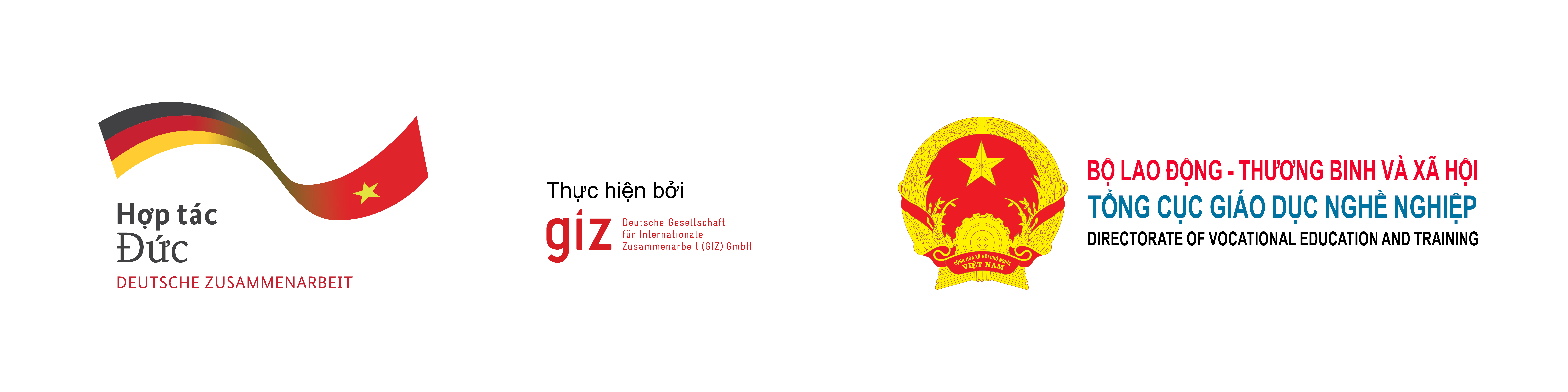 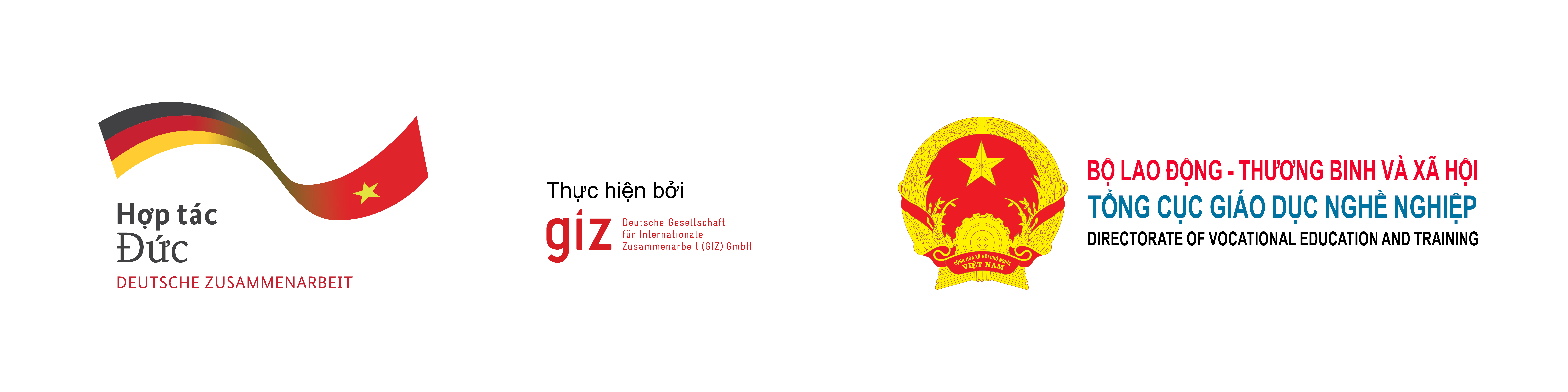 TRAO ĐỔI KỸ THUẬT XÂY DỰNG VÀ VẬN HÀNH PHÒNG E-LEARNING ROOMThời gian: 10h00-11h30, ngày 8/6/2021CHƯƠNG TRÌNH1. Mục đíchBuổi trao đổi kỹ thuật nhằm giúp cán bộ đầu mối quản lý phòng e-learning/studio của các trường:Hiểu rõ mục đích, thông số kỹ thuật, danh mục 36 thiết bị, phần mềm và CSVC của 1 phòng e-learning/studio (xem danh mục đính kèm trang 2),Chia sẻ kinh nghiệm thực tế trong quy trình lắp đặt, vận hành và quản lý phòng e-learning/studio,Giới thiệu, học hỏi và chuyển giao sản phẩm công nghệ bảng lightboard cho phòng e-learning/studio do LILAMA 2 tự sản xuất.2. Chương trình làm việcDANH MỤC THIẾT BỊ, PHẦN MỀM, CSVC PHÒNG E-LEARNING/STUDIOThời gianNội dungPhục trách10:00-10:05Mục đích, chức năng, vai trò, kế hoạch, đánh giá hiệu quả phòng e-learning/studioMr. Phạm Xuân Hoàn – Cán bộ GIZ10:05-10:30Danh mục thiết bị, phần mềm và CSVC thiết yếu của 1 phòng e-learning/studio + demo livestreamThầy Bùi Quang Khải – CĐ KTCN Nha Trang10:30-10:40Quy trình lắp đặt, vận hành và quản lý phòng e-learning/studio + demo livestreamThầy Nguyễn Đức Tài – CĐ Nghề An Giang10:40-10:50Sản phẩm CN – light board cho phòng e-learning/studio do LILAMA 2 tự sản xuấtTS. Christian Hoffmann10:50-11h30Q&A, thảo luận, trao đổi và chia sẻ kinh nghiệm hoạt động phòng e-learning room/studioMr. Phạm Xuân Hoàn điều phốiSTTTên thiết bịMô tả yêu cầu kỹ thuật (nếu có)ĐVTSLSTTTên thiết bịMô tả yêu cầu kỹ thuật (nếu có)ĐVTSLBàn ghế giáo viênBộ1Bàn ghế sinh viên2sv/bànBộ8Bàn ghế làm việc của bộ phận Biên tập viên - KTVThiết kế riêngBộ1Bảng mica (viết bút lông)Cái1Sound cardCái1Chân Micro Đứng để Bàn TS-10Cái1Loa kiểm âmCặp1Dây tín hiệu MicroMét30Jack canon Cái2Thảm cách âm lót sànMét30Tấm cách âm dán tường (Phòng E-Learning/Studio) Mét150Tấm dán tiêu âm (Phòng E-Learning/Studio)Mét70Phòng trống50-80m2 Mét vuôngBộ Kits Phòng Quay Chuyên Nghiệp (8 Đèn 2640w)Đèn kino 6 bóng:  8 cây 
Chân đèn L2900: 2 cây 
Tay Kéo đèn: 6 cái 
Thanh day 4m: 2 cái 
Thanh day 3m: 3 cái 
Bánh xe đôi: 6 cái 
Bánh xe đơn: 12 cái 
Bas sắt: 6 cái Bộ1 Phông nền phòng thuVảiMét40Tay cầm chống rung cho thiết bị quay- Tay underslung phía dưới trong thiết kế nhỏ gọn
- Góc quay: Yaw (Pan): 360°; Pitch (Tilt): 314° (-132 to 182°); Roll: 314° (-67 to 247°)
- Tự động cân chỉnh; Đế tháo nhanh Arca Swiss/Manfrotto
- điều chỉnh focus & zoom
- Pin sạcCái1Máy quay- Cảm biến 1.0 type (13.2mm x 8.8mm) CMOS sensor
- Độ phân giải tổng là 20MP / hiệu dụng là 14.2MP
- UHD 4K (3840 x 2160) 30p; HD 120 fps
- Ống kính Zoom quang 12x, filter 62mm
- Omni-directional stereo electret condenser built-in microphone
- Iris: F2.8- F4.5 auto/manual selectable
- Hai khe thẻ SD Card 
- Wi-Fi +NFCCái1Thẻ nhớ SD Card cho máy quay- Dung lượng: 128GB
- Tốc độ đọc: 170MB/s; Tốc độ Ghi: 90MB/sCái3Chân máy quay- Chân chống: 3 đoạn; chiều cao tối đa 1515mm; nặng 3.29kg
- Chất liệu: nhôm
- tải trọng 5 kg
- đầu củ dầu có thể điều chỉnh quay 360 độ, lên xuống linh hoạtCái1Máy ảnh kỹ thuật số tích hợp đèn flash- Cảm biến: CMOS, 26.2 megapixel
- 35.9 x 24mm full frame
- Độ phân giải hình ảnh: từ 1600x1600 đến 6240x4160
- Tự động đo nét (45 điểm) cân bằng sáng, live view 
- Thẻ nhớ hỗ trợ: SDHC, SDXC, SD
- Chế độ quay video: định dạng MP4, (1920x1080) 24fps đến 60 fps
- Màn hình LCD: màu TFT, kích thước 3inch
- ISO hiệu dụng: 100-40000
- WIFI + NFC +BluetoothCái1Ống kính- Ống kính full frame EF 24-105mm F/4L IS USM
- Lấy nét: AF with full time manual
- Khoảng cách lấy nét gần nhất: 1.5ft/0.45m
- Lớp phủ siêu spectra, 10 lá màn chập
- Kích thước kính lọc: 77mmCái1Phần mềm Vmix phiên bản Pro 4KBản1 Máy tính xách tay- CPU: core i5 (2.4GHz, 8MB)
- Màn hình: 15.6" FHD (1920 x 1080), không cảm ứng
- RAM: 8GB DDR4
- Card đồ họa: tối thiểu 4GB GDDR5
- Lưu trữ: tối thiểu 512GB SSD
- Pin: tối thiểu 3 cell 51 Wh
- Kèm túi xách và chuột không dâyCái3Cây máy tính để bàn (dùng để dựng film)- CPU INTEL® CORE™ I7-9900K (12M BỘ NHỚ ĐỆM, LÊN ĐẾN 4,70 GHz)
- Mainboard MSI MPG Z390 GAMING EDGE AC, có hỗ trợ NVME
- KIT 32GB RAM 2X16GB DDR4 BUS 3000 T-FORCE DELTA RGB
- Card VGA MSI RTX 2070 SUPER™ VENTUS OC 8GB
- SSD M.2 250G Samsung EVO 970 PLUS (MZ-V7S250BW)
- HDD 1 TB
- Nguồn Coolermaster 750W 80 PLUS BRONZE V2Cái1Màn hình máy tính desktop để dựng video- Kích thước: tối thiểu 27"
- Độ phân giải: Full HD 1080p, SuperClear ISP
- Bộ lọc ánh sáng xanh và chống nhấp nháy
- Cổng kết nối thông dụng HDMI, DisplayPort và VGA
- Thiết kế viền siêu mỏng và chân đế tam giác kim loạiCái2Phần mềm máy tínhBộ phần mềm máy tính bản quyền Win10 Pro 64bit dùng cho 2 máy laptop và 1 máy để bànBộ4Ổ SSD di động 2TBdung lượng 2 TB, kích thước 2.5", kết nối USB 3.0 Cái1Cáp HDMI5 métSợi1Tai nghe cắm cổng USB- Kết nối USB-A, tương thích với hệ điều hành Mac hoặc Windows
- Kết nối USB plug-and-play, âm thanh stereo stereo nhanh và dễ dàng và micro giảm tiếng ồn
- Dây USB dài 1.8m; 20 Ohms input impedance, headphone sensitivity (115dB +/-3), microphone sensitivity (-42dBV/Pa +/-3) Cái4Camera hội nghị - Webcam ghi hình tối thiểu FullHD 1080p
- Điều chỉnh ánh sáng, góc ghi hình rộng tối thiểu 78 độ, 1.2 x HD zoom
- Kèm loa có chế độ lọc tạp âm và chống ồn
- Micro đa hướng với khoảng cách 2.4m
- Kèm remote điều khiển từ xa, khoảng cách xử dụng 3mCái1Máy chiếu vật thể -  Cảm biếnCMOS 1/2.7 inch
 - Điểm ảnh hiệu quả tối thiểu 2MP (1.920 x 1.080)
- Khung hìnhMỗi giây tối thiểu  (30)
-  Zoom kỹ thuật số tối thiểu 10X
-  Zoom quang học tối thiểu 12X
-  FocusAuto
-  Độ phân giải tối thiểu Full HD 1080p
-  Kết nối tối thiểu HDMI x 1, USB, tối thiểu VGA x 1Cái1Laser màu không dây đa chức năng: Print - Copy - Scan-  Tốc độ:  in laser 21 trang A4/phút
-  ADF (bộ nạp bản gốc): 50 trang
-  Định dạng scan:  PDF, JPG
-  Cổng giao tiếp chuẩn: USB 2.0, RJ-45, Wifi
-  Khay giấy vào: 01 khay * 250 tờCái1Bàn trộn mixer- Nguồn vào: 220v/50-60Hz- 8 +2 kênh đầu vào- Được xây dựng trong 24 bit Lexicon bộ xử lý hiệu ứng kỹ thuật số- Tap Tempo và FX chức năng thiết lập chế độ hiệu ứng- 1 FX gửi trên mỗi kênh- 2 ngõ Aux cấu hình đầu ra- 2 đầu vào âm thanh nổi- Stereo Mix đầu ra- Theo dõi phát lại đầu vào với mức độ kiểm soát- Trên toàn cầu chuyển sang +48 V Phantom điện.- GB30 Mic tiền khuyếch đại- 100Hz HPF- 3-band EQ với xuôi ban nhạc trung vào đầu vào mono- 3-band EQ đầu vào stereoBộ1Micro Thu Âm (cài áo)- Tần số hoạt động: 60Hz-15KHz±3dB
- Tín hiệu/ Tiếng ồn: 74dB SPL
- Kết nối đầu vào âm thanh: 3.5mm mini jack
- Phạm vi hoạt động: 100M
- Nguồn điện yêu cầu: 3.0V DC
- Điện năng tiêu thụ: 3.3V/110 mA
- Receiver: 3.3V/100 mA
- Tuổi thọ pin:  ~ 8 giờBộ1Microphone (định hướng - để bàn)- Đáp ứng tần số: 30Hz-20,000Hz
- Độ nhạy: -33dB ± 2dB lại 1V / Pa @ 1kHz
- S / N Ratio: 80dB trở lên
- Pin Nguồn điện 1.5V hay phantom 48V
- Chiều dài: 38cm
- Kết nối đầu ra: 3-pin XLRCái1Tivi Tivi 65 inch + chân trụ có độ cao thay đổi được (Phòng online workshop)Cái1